Preparing Future Faculty (PFF) 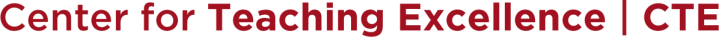 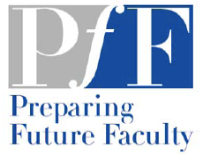 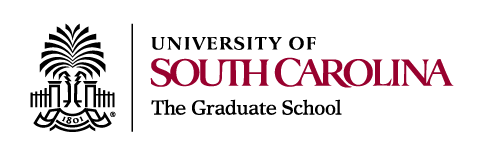 Application FormThe Preparing Future Faculty (PFF) program is designed to assist graduate students and post-docs planning to become faculty members at the college level with their professional development.  The PFF program provides a mechanism by which participants receive a credential which reflects initiative and experience toward becoming future faculty.To apply, complete the form below and return it with required documentation to:Dr. Michelle L. Hardee, Program ManagerCenter for Teaching ExcellenceThomas Cooper Library Room L511, Columbia, SC  29208You may begin participation in PFF at any time; however, it is recommended that applications be submitted early in order to be informed of regular events and activities applicable to the PFF credential.Questions? 803-777-1975        hardeem@mailbox.sc.eduPersonal InformationName:                  _______________________________________________________________     Address:	Street:      												City:                                             _            State                              Zip      		        Phone(s):	     											 Email:		     											Academic InformationUSC Major/Discipline:	     									Degree:  			  MS          PhD         Post-Doc            Other ________USC Advisor’s Name:	     									Date Started USC Degree:	     _________		Expected Date of Graduation      		Faculty EndorsementEndorsement of a graduate faculty member is required to participate in PFF.  Your chosen faculty member should complete the information below in support of your application:Name:		________________________________________________________________Campus phone:  __________________  Email:  _____________________________________Signature:       	_________________________________________________________________Statement of Interest Attach a statement of interest which addresses two things:  your career goals and a statement as to why you want to participate in PFF.  This statement should be 1 – 2 pages at most.  